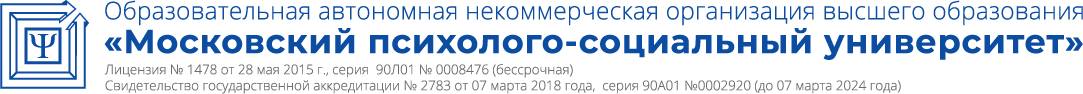 Принято:Решение Ученого совета От «22» марта 2021 г.Протокол №5Факультет экономики и праваРабочая программа учебной дисциплиныКраткосрочная финансовая политикаНаправление подготовки38.03.01 ЭкономикаНаправленность (профиль) подготовки:Экономика, предпринимательство и финансыКвалификация (степень) выпускника:Бакалавр Форма обучения:Очная, очно-заочная, заочнаяСоставитель программы:Якубова Н.Е., ст. преподаватель факультета экономики и права МПСУМосква 2021СОДЕРЖАНИЕ1. Аннотация к дисциплинеРабочая программа дисциплины «Краткосрочная финансовая политика» составлена в соответствии с требованиями ФГОС ВО по направлению подготовки 38.03.01 Экономика (уровень бакалавриата), утвержденного приказом Министерства науки и высшего образования РФ от 12.08. 2020 г. N 954.Рабочая программа содержит обязательные для изучения темы по дисциплине «Краткосрочная финансовая политика». Дисциплина дает целостное представление о современных подходах к принятию управленческих решений в части управления оборотным капиталом организации, оптимизации уровня текущих активов и текущих обязательств.Место дисциплины в структуре основной профессиональной образовательной программыНастоящая дисциплина включена в часть, формируемую участниками образовательных отношений и относится к факультативным профессиональным дисциплинам (ФТД.В.03) учебных планов по направлению подготовки 38.03. 01 Экономика, уровень бакалавриата.Дисциплина изучается на 4 курсе в 7 семестре при очной форме обучения и на 2 курсе в 4 семестре при очно-заочной и заочной формах обучения. Форма контроля – зачёт с оценкой.Цель изучения дисциплины: сформировать у обучающихся комплекс теоретических знаний и практических навыков в области управления финансами организации в краткосрочном периоде.Задачи:изучить основы управления текущими активами и краткосрочными обязательствами;освоить методику определения оптимального уровня товарно-материальных запасов;сформировать представление о влиянии дебиторской и кредиторской задолженности на финансовое состояние организации;уметь анализировать и выбирать источники финансирования оборотных активов;дать представление о краткосрочном финансовом планировании в организации. Компетенции обучающегося, формируемые в результате освоения дисциплины:ПК-3 – Владение навыками использования основных экономических концепций для разработки различных вариантов управленческих решений с учётом социально-экономических и экологических последствий, а также знания психологии индивидуального и коллективного профессионального развития.2. Перечень планируемых результатов обучения, соотнесенных с планируемыми результатами освоения основной профессиональной образовательной программыПроцесс изучения дисциплины направлен на формирование компетенций, предусмотренных ФГОС ВО по направлению подготовки 38.03.01. Экономика (уровень бакалавриата).3. Объем дисциплины в зачетных единицах с указанием количества академических часов, выделенных на контактную работу обучающихся с преподавателем (по видам занятий) и на самостоятельную работу обучающихся Общая трудоемкость дисциплины составляет 4 зачетные единицы.3.1 Объём дисциплины по видам учебных занятий (в часах)4. Содержание дисциплины, структурированное по темам (разделам) с указанием отведенного на них количества академических часов и видов учебных занятий4.1 Разделы дисциплины и трудоемкость по видам учебных занятий (в академических часах)Для очной формы обученияДля очно-заочной формы обученияДля заочной формы обучения4.2 Содержание дисциплины, структурированное по разделамТема 1. Государственная краткосрочная финансовая политикаСодержание лекционного курсаСущность и проблемы государственной краткосрочной политики. Инструменты регулирования доходности в рыночной экономике. Государственная краткосрочная фискальная политика.Содержание практических занятийНаправления краткосрочной финансовой политики государства.Фискальная политика государства и состояние экономики страны.Недостатки фискальной политики государства.Тема 2. Краткосрочное финансовое планирование на предприятииСодержание лекционного курсаОперационный и финансовый циклы предприятия и их вычисление. Объем инвестиций в текущие активы. Выбор альтернативной финансовой политики относительно текущих активов.Денежный бюджет. Поступление и отток денежных средств. Баланс денежных средств. Краткосрочные займы: виды и методы привлечения. Краткосрочный финансовый план: порядок его формирования.Содержание практических занятий1. По бухгалтерской отчётности вычислить операционный и финансовый циклы предприятия.2. По бухгалтерской отчётности предприятия определить тип финансовой политики формирования текущих активов и пассивов.3. Провести анализ Отчёта о движении денежных средств предприятия и сделать выводы.Тема 3. Ценовая политика и текущее управление ценами на предприятииСодержание лекционного курсаОценка рыночных условий и выбор модели ценовой политики. Кривые спроса и предложения. Общая и предельная полезность товара. Эластичный и неэластичный спрос. Типы рынка и возможности ценовой политики. Чистая конкуренция. Чистая монополия. Монополистическая конкуренция. Олигополистическая конкуренция. Методы определения базовой цены. Управление ценами на предприятии. Разработка ценовой стратегии и тактика предприятия. Техника продвижения товаров.Содержание практических занятийПо имеющимся данным сделать вывод об эластичности спроса.По имеющимся данным определить цену единицы товара.По имеющимся данным, используя метод безубыточности, определить критический объём производства и критическую выручку предприятия.Тема 4. Управление текущими издержкамиСодержание лекционного курсаЗначение планирования затрат в современных условиях. Классификация затрат предприятия. Прямые и косвенные издержки. Переменные и постоянные издержки, принципы операционного анализа. Использование методов операционного анализа при определении оптимальной величины себестоимости продукции. Операционный рычаг. Валовая маржа. Запас финансовой прочности. Порог рентабельности.Методы дифференциации издержек обращения: метод максимальной и минимальной точки; графический (статистический) метод; метод наименьших квадратов. Взаимодействие финансового и операционного рычагов и оценка совокупного риска. Пути снижения совокупного риска.Содержание практических занятий1. По имеющимся данным определить операционный рычаг, порог рентабельности, запас финансовой прочности предприятия. 2. Рассчитать и дать оценку взаимодействия финансового и операционного рычагов и совокупному риску. Предложить пути снижения совокупного риска.3. Практическое применение операционного анализа при определении оптимальной величины себестоимости продукции.Тема 5. Управление оборотными средствамиСодержание лекционного курсаЦиклы оборота средств предприятия. Управление текущими активами. Основные принципы управления оборотными средствами предприятия. Управление запасами. Взаимосвязь и необходимость сбалансированности отдельных видов запасов. Эффективное управление запасами как фактор роста прибыли.Управление дебиторской задолженностью. Уровень дебиторской задолженности и факторы его определяющие. Нормальная и просроченная дебиторская задолженность. Формы расчетов с покупателями и их влияние на уровень дебиторской задолженности. Возможности коммерческого кредитования. Формы рефинансирования дебиторской задолженности. Анализ оборачиваемости средств в расчетах. Анализ величины безнадежных долгов и создание необходимых резервов.Управление денежными активами предприятия. Оптимизация остатка денежных активов с целью обеспечения постоянной платежеспособности. Управление потоком платежей. Управление ликвидностью. Критерии оптимальности остатка денежных активов. Ускорение оборота и эффективное использование временно свободного остатка денежных средств.Содержание практических занятий1. По бухгалтерской отчётности предприятия:- рассчитать следующие показатели за два периода: чистый оборотный капитал, собственный оборотный капитал, коэффициенты платёжеспособности;- сделать выводы об изменении показателей;- предложить меры совершенствования управления ликвидностью предприятия.2. Используя данные бухгалтерской отчётности предприятия сделать выводы об эффективности использования оборотных активов. 3. Провести анализ и предложить пути совершенствования управления дебиторской задолженностью предприятия с представлением расчёта экономической эффективности предложенных мер.Тема 6. Управление финансированием текущей деятельности предприятияСодержание лекционного курсаФункционирующий капитал и оборотные средства. Текущие активы и краткосрочные обязательства. Оборотные средства как основной объект и инструмент финансового управления. Планирование потребности и выбор источников финансирования оборотных средств. Сочетание долгосрочного и краткосрочного финансирования в оборотные средства. Оптимизация выбора комбинации финансирования: консервативный, умеренный, агрессивный подходы.Заемные средства в обороте. Кредиторская задолженность и управление ею. Формы краткосрочного финансирования.Содержание практических занятий1. По бухгалтерской отчётности проанализировать и дать оценку управления кредиторской задолженностью предприятия.Выбрать оптимальный способ финансирования оборотных активов предприятия.Рассчитать потребность предприятия в оборотных средствах.5. Перечень учебно-методического обеспечения для самостоятельной работы обучающихся по дисциплинеОдним из основных видов деятельности обучающегося является самостоятельная работа, которая включает в себя изучение лекционного материала, учебников и учебных пособий, первоисточников, подготовку сообщений, выступления на практических занятиях, выполнение заданий преподавателя. Методика самостоятельной работы предварительно разъясняется преподавателем и в последующем может уточняться с учетом индивидуальных особенностей студентов. Время и место самостоятельной работы выбираются студентами по своему усмотрению с учетом рекомендаций преподавателя.Самостоятельную работу над дисциплиной «Краткосрочная финансовая политика» следует начинать с изучения рабочей программы, которая содержит основные требования к знаниям, умениям и навыкам обучаемых. Обязательно следует вспомнить рекомендации преподавателя, данные в ходе лекционных и практических занятий. Затем – приступать к изучению отдельных тем в порядке, предусмотренном рабочей программой.Получив представление об основном содержании темы, необходимо изучить материал с помощью учебников, других методических материалов, указанных в разделе 7 указанной рабочей программы. Целесообразно составить краткий конспект или схему, отображающую смысл и связи основных понятий данной темы. Затем, как показывает опыт, полезно изучить выдержки из первоисточников. При желании можно составить их краткий конспект. Важным источником для освоения дисциплины являются ресурсы информационно-телекоммуникационной сети «Интернет». Обязательно следует записывать возникшие вопросы, на которые не удалось ответить самостоятельно.6. Оценочные материалы для проведения промежуточной аттестации обучающихся по дисциплине «Краткосрочная финансовая политика»6.1. Описание показателей и критериев оценивания компетенций, описание шкал оценивания6.2. Методические материалы, определяющие процедуры оценивания знаний, умений, навыков и (или) опыта деятельности, характеризующих этапы формирования компетенций в процессе освоения основной профессиональной образовательной программы6.3. Типовые контрольные задания или иные материалы, необходимые для процедуры оценивания знаний, умений, навыков и (или) опыта деятельности, характеризующих этапы формирования компетенций в процессе освоения основной профессиональной образовательной программы6.3.1. Фонд оценочных средств текущей аттестации6.3.1.1 Примерная тематика эссеФинансовая политика государства. Политика правительства в области налогообложения (тема 1).Политика государства в области государственных расходов, государственного бюджета (тема 1).Фискальная политика государства и состояние экономики страны (тема 1).Недостатки фискальной политики государства (тема 1).Примерная тематика реферативных обзоровПланирование оборотных активов предприятия (тема 2).Основные принципы управления оборотными средствами предприятия (тема 2).Оценка эффективности использования оборотных активов предприятия (тема 2).Влияние внешних и внутренних факторов на эффективность использования оборотных средств (тема 2).Понятие ликвидности. Ликвидность активов, баланса, предприятия (тема 2).Планирование дебиторской задолженностью предприятия (тема 2).Сущность метода «Спонтанного финансирования» (тема 2).Понятие и виды факторинга (тема 2).Планирование запасов предприятия. Использование модели Уилсона и метода АВС в управлении запасами предприятия (тема 2).Планирование денежного бюджета предприятия. Планирование поступления и оттока денежных средств. Планирование баланса денежных средств.Операционный и финансовый циклы предприятия и их вычисление (тема 2).Выбор альтернативной финансовой политики формирования текущих активов (тема 2).Выбор альтернативной политики финансирования текущих активов (тема 2).Краткосрочные займы: виды и методы привлечения (тема 2).Краткосрочный финансовый план (бюджетирование): порядок его формирования (тема 2).Центры ответственности затрат, продаж, прибыли и инвестиций на предприятии (тема 3).Основные функции бюджетирования (тема 2).Основные (финансовые), операционные (функциональные) и вспомогательные группы бюджетов (тема 2).Оценка рыночных условий и выбор модели ценовой политики (тема 3).Закон спроса и предложения (тема 3).Ценовая эластичность спроса. Факторы ценовой эластичности спроса (тема 3).Типы рынка и возможности ценовой политики (тема 3).Ценовая стратегия предприятия (тема 3).Методы определения базовой цены (тема 3). Классификация затрат предприятия (тема 3).Принципы операционного анализа (тема 3).Предпринимательский риск. Взаимодействие финансового и операционного рычагов (тема 2).Управление финансированием текущей деятельности предприятия (тема 2).6.3.1.3. Рекомендуемые задачиЗадача 1 Остатки оборотных средств составляли, тыс. руб.:Рассчитайте:1) среднеквартальные и среднегодовые остатки оборотных средств;2) оборачиваемость оборотных средств (длительность оборота) по кварталам и за год, если объем реализованной продукции составил:	Задача 2Рассчитайте оптимальный размер заказа и требуемое количество заказов в течение года, если стоимость выполнения одной партии заказа равна 20 долл., годовая потребность в сырье – 2000 единиц, затраты по хранению единицы сырья - 10 долл. в год.Задача 3Необходимо определить размер денежных остатков на основе следующих данных: денежный оборот предприятия составляет 225 тыс. ден. ед., расходы по обслуживанию операции пополнения денежных средств – 100 ден.ед., среднегодовая ставка по краткосрочным финансовым вложениям – 20%.Задача 4Годовая потребность в сырье 1500 единиц, стоимость подачи заказа – 150 руб., издержки хранения единицы сырья – 45 руб./год, время доставки 6 дней, в году 300 рабочих дней. Найдите оптимальный размер заказа, уровень повторного заказа.	Задача 5 Годовой спрос сырья 400 единиц, стоимость подачи заказа – 40 руб., издержки хранения единицы сырья – 250 руб./год, время доставки 6 дней, в году 250 рабочих дней. Найдите оптимальный размер заказа, уровень повторного заказа, периодичность выполнения заказов в течение года.Задача 6Определите, как часто следует размещать заказы для сокращения ваших расходов, если общее потребление составляет 9000 единиц в месяц, стоимость размещения заказа равна 800 рублей за заказ, стоимость хранения единицы товара 20 рублей.Задача 7Существует потребность в денежных средствах в размере 4 млн. руб. на период в один месяц, в течение которого счет, будет полностью оплачен регулярными платежами. Возможная ставка составляет 6% в год. Стоимость сделки, когда мы берем взаймы или снимаем со счета, равна 150 руб. рассчитайте оптимальный объем сделки и количество сделок в течение месяца.Задача 8При какой стоимости выполнения одной партии заказа, заказ 300 изделий являлся оптимальной партией заказа, при потребности в сырье 1200 изделий в год и затратах на хранение 30 рублей в год за 1 изделие?Задача 9Определите значение оптимальной партии заказа, если стоимость выполнения одной партии заказа 200 рублей, потребность в сырье 450 единиц в месяц и затраты на хранение равняются 5 рублям за единицу в месяц.Задача 10Рассчитайте потребность в полуфабрикатах за квартал, если заказ 120 тонн полуфабрикатов являлся оптимальной партией заказа, стоимость выполнения одной партии заказа 1000 рублей и затраты на хранение 1 тонны полуфабриката составляли 25 рублей в месяц.Задача 11Рассчитайте оптимальный размер заказа и требуемое количество заказов в течение года, если стоимость выполнения одной партии заказа равна 45 $, затраты по хранению единицы сырья 12$ в год, а годовая потребность в сырье – 1000 единиц.Задача 12Необходимо определить размер денежных остатков на основе следующих данных: денежный оборот предприятия составляет 2 000 тыс. руб., расходы по обслуживанию операции пополнения денежных средств – 100 руб., среднегодовая ставка по краткосрочным финансовым вложениям – 9,5%.Задача 13Годовая потребность в сырье 2300 т, стоимость подачи заказа – 1400 руб., издержки хранения единицы сырья – 105 руб./год, время доставки 6 дней, в году 300 рабочих дней. Найдите оптимальный размер заказа, уровень повторного заказа.6.3.1.4. Задачи для проведения текущей аттестацииВариант 1. Задача 1.Имеются следующие данные по предприятию:Выручка от реализации – 1500 млн. руб.Переменные затраты – 700 млн. руб.Постоянные расходы – 300 млн. руб.Найти порог рентабельности (ПР), силу воздействия операционного рычага (СВОР), запас финансовой прочности (ЗФП).Задача 2.Выручка от реализации на плановый период составляет 12 000 тыс. руб.Переменные затраты – 10 000 тыс. руб.Постоянные затраты – 1600 тыс. руб.Как изменится СВОР при снижении выручки на 1%.Задача 3.Определите по следующим данным, на какую величину следует сократить постоянные издержки производства, чтобы при сокращении выручки на 20% предприятие сохранило 80% ожидаемой прибыли.Исходные данные:Вариант 2. 	Задача 1.Имеются следующие данные по предприятию:Выручка от реализации – 1500 млн. руб.Переменные затраты – 700 млн. руб.Постоянные расходы – 300 млн. руб.Как изменится СВОР при снижении выручки на 2%Задача 2.Выручка от реализации на плановый период составляет 12 000 тыс. руб.Переменные затраты – 10 000 тыс. руб.Постоянные затраты – 1500 тыс. руб.Найти ПР, СВОР, ЗФП.Задача 3.Определите по следующим данным, на какую величину следует сократить постоянные издержки производства, чтобы при сокращении выручки на 10% предприятие сохранило  80% ожидаемой прибыли.Исходные данные:Вариант 3.Задача 1.Имеются следующие данные по предприятию:Выручка от реализации – 2000 млн. руб.Переменные затраты – 950 млн. руб.Постоянные расходы – 500 млн. руб.На какую величину следует сократить постоянные издержки производства, чтобы при сокращении выручки на 15% предприятие сохранило 90% ожидаемой прибыли.Задача 2.Выручка от реализации на плановый период составляет 12 000 тыс. руб.Переменные затраты – 10 000 тыс. руб.Постоянные затраты – 1600 тыс. руб.Как изменится СВОР при снижении выручки на 5%.Задача 3.Определите по следующим данным ПР, СВОР, ЗФП.Исходные данные:Вариант 4. Задача 1.Имеются следующие данные по предприятию:Выручка от реализации – 2500 млн. руб.Переменные затраты – 1700 млн. руб.Постоянные расходы –Прибыль от продаж – 500 млн. руб.Найти ПР, СВОР, ЗФП.Задача 2.Выручка от реализации на плановый период составляет 13 000 тыс. руб.Переменные затраты – 10 000 тыс. руб.Постоянные затраты – 1600 тыс. руб.На какую величину следует сократить постоянные издержки производства, чтобы при сокращении выручки на 5% предприятие сохранило 100% ожидаемой прибыли.Задача 3.Определите по следующим данным, как изменится СВОР при снижении выручки на 3%.Исходные данные:Вариант 5.                                                     Задача 1.Рассчитайте прибыль по предприятию А и Б традиционным способом и с помощью операционного рычага, если выручка от реализации возрастёт на 34 500 руб. Сравните результаты.Задача 2.Имеются следующие данные по предприятию:Выручка от реализации – 3500 млн. руб.Переменные затраты – 2300 млн. руб.Маржинальная прибыль – Постоянные расходы – 1000 млн. руб.Найти ПР, СВОР, ЗФП.Задача 3.Выручка предприятия составляет 21 000 тыс. руб.Переменные затраты – 17 000 тыс. руб.Постоянные затраты – 2000 тыс. руб.На какую величину следует сократить постоянные издержки производства, чтобы при сокращении выручки на 4% предприятие сохранило 100% ожидаемой прибыли.Вариант 6.                                                      Задача 1.Определите СВОР и ПР.С помощью операционного анализа проанализируйте и сделайте выводы об изменении финансового состояния на предприятиях в случае увеличения постоянных расходов.Задача 2.Имеются следующие данные по предприятию:Выручка от реализации – 2200 млн. руб.Переменные затраты – Валовая маржа – 700 млн. руб.Постоянные расходы – 400 млн. руб.Найти ПР, СВОР, ЗФП.Задача 3.Выручка от реализации на плановый период составляет 12 000 тыс. руб.Переменные затраты – 10 000 тыс. руб.Постоянные затраты – 1600 тыс. руб.Как изменится СВОР при увеличении выручки на 10%.Вариант 7.                                                     Задача 1.С помощью операционного анализа проанализируйте и сделайте выводы об изменении финансового состояния на предприятиях в случае увеличения постоянных расходов.Задача 2.Имеются следующие данные по предприятию:Выручка от реализации – 2800 млн. руб.Переменные затраты – Валовая маржа – 700 млн. руб.Постоянные расходы – 500 млн. руб.Найти ПР, СВОР, ЗФП.Задача 3.Выручка от реализации на плановый период составляет 22 000 тыс. руб.Переменные затраты – 17 000 тыс. руб.Постоянные затраты – 5 000 тыс. руб.Как изменится СВОР при увеличении выручки на 10%.Вариант 8.                                                     Задача 1.Определите СВОР и ПР.С помощью операционного анализа проанализируйте и сделайте выводы об изменении финансового состояния на предприятиях в случае увеличения постоянных расходов.Задача 2.Имеются следующие данные по предприятию:Выручка от реализации – 2200 млн. руб.Переменные затраты – 1500 млн. руб.Постоянные расходы – 300 млн. руб.Как изменится СВОР при увеличении выручки на 8%.Задача 3.Объём продаж на плановый период составляет 19 000 тыс. руб.Переменные затраты – 10 000 тыс. руб.Постоянные затраты – 2600 тыс. руб.Найти ПР, СВОР, ЗФП.6.3.1.5. Вариант практической работы для проверки усвоения материала по теме «Управление оборотными средствами»По финансовой отчётности компании рассчитать:А) Коэффициент оборачиваемости оборотных активов за два года (Коб(ОА));Б) Период оборачиваемости оборотных активов за два года (Поб(ОА));В) Экономический эффект (Э) (см. формулу (1)). Экономический эффект в результате ускорения оборачиваемости выражается в относительном высвобождении средств из оборота и увеличении суммы прибыли. Э=(Поб1–Поб0)*Вр1/Д                                           (1)где,Поб1 – продолжительность одного оборота за отчетный год, в днях; Поб0 - продолжительность одного оборота за предыдущий год, в днях;Д - число календарных дней анализируемого периода, год (360 дней);Вр1 - фактическая выручка от продажи продукции, работ, услуг за отчётный год, руб.Г) Используя показатели оборачиваемости, рассчитать длительность операционного и финансового циклов за два года (см. формулы (2) и (3)). Операционный цикл (ОЦ) характеризует общее время в днях, в течение которого финансовые ресурсы мобилизованы в запасах и дебиторской задолженности:ОЦ=Поб(З)+Поб(ДЗ)                                               (2)где, Поб(З) – период оборота запасов;       Поб(ДЗ) – период погашения дебиторской задолженности.Длительность финансового цикла (ФЦ) характеризует время между сроком платежа по своим обязательствам перед поставщиками и получением денег от покупателей, т.е. показывает время, в течение которого денежные средства отвлечены из оборота: ФЦ=Поб(З)+Поб(ДЗ)–Поб(КЗ)                                      (3)где, Поб(КЗ) – период погашения кредиторской задолженности.Для удобства восприятия информации данные рекомендуется представить в таблице.Таблица Анализ эффективности использования оборотных активовСделать выводы по результатам проведённого анализа об эффективности использования оборотных активов предприятия:А) каков экономический эффект от изменения оборачиваемости оборотных активов?Б) что повлияло на изменение длительности операционного и финансового циклов?6.3.2. Фонд оценочных средств промежуточной аттестации6.3.2.1 Перечень вопросов для подготовки к зачёту с оценкойСущность и проблемы государственной краткосрочной политики. Инструменты регулирования доходности в рыночной экономике. Государственная краткосрочная фискальная политика. Операционный и финансовый циклы предприятия и их вычисление. Объем инвестиций в текущие активы. Выбор альтернативной финансовой политики относительно текущих активов.Баланс денежных средств. Краткосрочные займы: виды и методы привлечения. Краткосрочный финансовый план: порядок его формирования.Оценка рыночных условий и выбор модели ценовой политики. Типы рынка и возможности ценовой политики. Методы определения базовой цены.Управление ценами на предприятии. Разработка ценовой стратегии и тактика предприятия.Значение планирования затрат в современных условиях. Классификация затрат предприятия. Прямые и косвенные издержки. Переменные и постоянные издержки, принципы операционного анализа. Использование методов операционного анализа при определении оптимальной величины себестоимости продукции. Операционный рычаг. Методы дифференциации издержек обращения: метод максимальной и минимальной точки; графический (статистический) метод; метод наименьших квадратов. Взаимодействие финансового и операционного рычагов и оценка совокупного риска. Циклы оборота средств предприятия. Основные принципы управления оборотными средствами предприятия. Взаимосвязь и необходимость сбалансированности отдельных видов запасов. Эффективное управление запасами.Уровень дебиторской задолженности и факторы его определяющие. Формы расчетов с покупателями и их влияние на уровень дебиторской задолженности. Формы рефинансирования дебиторской задолженности. Анализ оборачиваемости средств в расчетах. Оптимизация остатка денежных активов предприятия. Управление потоком платежей.Функционирующий капитал и оборотные средства. Оборотные средства как основной объект и инструмент финансового управления. Выбор источников финансирования оборотных средств. Сочетание долгосрочного и краткосрочного финансирования в оборотные средства. Оптимизация выбора комбинации финансирования: консервативный, умеренный, агрессивный подходы.Заемные средства в обороте. Кредиторская задолженность и управление ею. Формы краткосрочного финансирования.6.4. Методические материалы, определяющие процедуры оценивания знаний, умений, навыков и (или) опыта деятельности, характеризующих этапы формирования компетенцийС целью определения уровня овладения компетенциями, закрепленными за дисциплиной, в заданные преподавателем сроки проводится текущий и промежуточный контроль знаний, умений и навыков каждого обучающегося. Все виды текущего контроля осуществляются на практических занятиях. Исключение составляет опрос, который может проводиться в начале или конце лекции в течение 15-20 мин. с целью закрепления знаний терминологии по дисциплине. При оценке компетенций принимается во внимание формирование профессионального мировоззрения, определенного уровня культуры, этические навыки, навыки владения теоретическим материалом для решения практических задач.Процедура оценивания компетенций обучающихся основана на следующих стандартах:1. Многоступенчатость: оценка (как преподавателем, так и обучающимися группы) и самооценка обучающегося, обсуждение результатов и комплекс мер по устранению недостатков.2. Единство используемой технологии для всех обучающихся, выполнение условий сопоставимости результатов оценивания.3. Соблюдение последовательности проведения оценки.Текущая аттестация обучающихся. Текущая аттестация обучающихся по дисциплине «Краткосрочная финансовая политика» проводится в соответствии с локальными нормативными актами ОАНО ВО МПСУ и является обязательной.Текущая аттестация по дисциплине «Краткосрочная финансовая политика» проводится ведущим преподавателем в форме опроса и контрольных мероприятий по оцениванию фактических результатов обучения студентов. Объектами оценивания выступают:учебная дисциплина (активность на занятиях, своевременность выполнения различных видов заданий, посещаемость всех видов занятий по аттестуемой дисциплине);степень усвоения теоретических знаний (анализ и оценка активности и эффективности участия в практических занятиях, дискуссиях и круглых столах, тестирование по основным понятиям, закономерностям, положениям и т.д.);уровень овладения практическими умениями и навыками по всем видам учебной работы (работа на практических занятиях, выполнение практических заданий по поиску и обобщению информации);результаты самостоятельной работы (работа на практических занятиях, изучение книг из списка основной и дополнительной литературы).Активность обучающихся на занятиях оценивается на основе выполненных обучающимся работ и заданий, предусмотренных данной рабочей программой дисциплины. Кроме того, оценивание обучающихся проводится на рубежном контроле по дисциплине. Оценка носит комплексный характер и учитывает достижения обучающегося по основным компонентам учебного процесса за текущий период.Оценивание обучающихся носит комплексный характер и учитывает достижения обучающихся по основным компонентам учебного процесса за текущий период с выставлением оценок в ведомости.Промежуточная аттестация обучающихся. Промежуточная аттестация обучающихся по дисциплине «Краткосрочная финансовая политика» проводится в соответствии с локальными нормативными актами ОАНО ВО МПСУ и является обязательной.Промежуточная аттестация по дисциплине «Краткосрочная финансовая политика» проводится в соответствии с учебным планом на 4 курсе в 7 семестре при очной форме обучения и на 2 курсе в 4 семестре при очно-заочной и заочной формах обучения в виде зачёта с оценкой в период зачетно-экзаменационной сессии в соответствии с графиком.Обучающиеся допускаются к промежуточной аттестации по дисциплине в случае выполнения ими учебного плана: выполнения всех заданий и мероприятий, предусмотренных программой дисциплины, в том числе и зачетного задания.Промежуточную аттестацию принимает преподаватель, читавший лекционный курс. Оценка знаний обучающегося на зачёте с оценкой определяется его учебными достижениями в семестровый период и ответом на зачете.Знания умения, навыки обучающегося на зачёте с оценкой оцениваются оценками: «отлично, «хорошо», «удовлетворительно», «неудовлетворительно».Основой для определения оценки служит уровень усвоения обучающимися материала, предусмотренного данной рабочей программой.7. Перечень основной и дополнительной учебной литературы, необходимой для освоения дисциплины а) основная учебная литература:1. Кумехов К.К. Финансовая политика фирмы : учебное пособие / Кумехов К.К., Сурова Н.Ю., Петровская М.В.. — Москва : Аспект Пресс, 2019. — 208 c. — ISBN 978-5-7567-1015-1. — Текст : электронный // Электронно-библиотечная система IPR BOOKS : [сайт]. — URL: https://www.iprbookshop.ru/101915.html2. Мокропуло А.А. Финансовая политика [Электронный ресурс]: учебное пособие для обучающихся по направлению подготовки «Экономика», профиль «Финансы и кредит»/ Мокропуло А.А., Саакян А.Г.— Электрон. текстовые данные.— Краснодар, Саратов: Южный институт менеджмента, Ай Пи Эр Медиа, 2018.— 101 c.— Режим доступа: http://www.iprbookshop.ru/75096.html.— ЭБС «IPRbooks»б) дополнительная учебная литература:1. Джон Теннент Управление денежными потоками: как не оказаться на мели / Джон Теннент. — Москва : Альпина Паблишер, 2019. — 216 c. — ISBN 978-5-9614-4646-3. — Текст : электронный // Электронно-библиотечная система IPR BOOKS : [сайт]. — URL: https://www.iprbookshop.ru/86738.html 2. Кисель Т.Н. Бюджетирование в системе корпоративных финансов : практикум / Кисель Т.Н.. — Москва : МИСИ-МГСУ, ЭБС АСВ, 2019. — 81 c. — ISBN 978-5-7264-2050-9. — Текст : электронный // Электронно-библиотечная система IPR BOOKS : [сайт]. — URL: https://www.iprbookshop.ru/101784.html 3. Мокропуло А.А. Корпоративные финансы [Электронный ресурс]: учебное пособие для обучающихся, по направлению подготовки бакалавриата «Экономика»/ Мокропуло А.А., Саакян А.Г.— Электрон. текстовые данные.— Краснодар, Саратов: Южный институт менеджмента, Ай Пи Эр Медиа, 2018.— 153 c.— Режим доступа: http://www.iprbookshop.ru/78371.html.— ЭБС «IPRbooks»4. Толкаченко О.Ю. Корпоративные финансы : учебное пособие / Толкаченко О.Ю.. — Тверь : Тверской государственный университет, 2020. — 135 c. — Текст : электронный // Электронно-библиотечная система IPR BOOKS : [сайт]. — URL: https://www.iprbookshop.ru/111577.htmlв) нормативные правовые актыГражданский кодекс Российской Федерации (часть первая) от 30.11.1994 № 51-ФЗ (с последующими изм. и доп.).Гражданский кодекс Российской Федерации (часть вторая) от 26.01.1996 № 14-ФЗ (с последующими изм. и доп.).Налоговый кодекс Российской Федерации (часть первая) от 31.07.1998 № 147-ФЗ (с последующими изм. и доп.).Налоговый кодекс Российской Федерации (часть вторая) от 05.08.2000 № 118-ФЗ (с последующими изм. и доп.).Федеральный закон «О бухгалтерском учете» от 06.12.2011 № 402-ФЗ (с последующими изм. и доп.).Приказ ФСФО «Методические указания по проведению анализа финансового состояния организации» от 26.01.2001 № 16.8. Методические указания для обучающихся по освоению дисциплины 9. Описание материально-технической базы, необходимой для осуществления образовательного процесса по дисциплинеДля осуществления образовательного процесса по дисциплине «Краткосрочная финансовая политика» необходимо использование следующих помещений: Материально-техническое обеспечение дисциплины включает в себя: ● учебная аудитория для проведения учебных занятий, оснащенная оборудованием и техническими средствами обучения (мебель аудиторная (столы, стулья, доска), стол, стул преподавателя) и технические средства обучения (персональный компьютер; мультимедийное оборудование);● помещение для самостоятельной работы обучающихся: специализированная мебель и компьютерная техника с возможностью подключения к сети «Интернет» и обеспечением доступа в электронную информационно-образовательную среду Университета.10. Перечень информационных технологий, используемых при осуществлении образовательного процесса по дисциплине, в том числе комплект лицензионного программного обеспечения, электронно-библиотечные системы, современные профессиональные базы данных и информационные справочные системыОбучающиеся обеспечены доступом к электронной информационно-образовательной среде Университета из любой точки, в которой имеется доступ к сети «Интернет», как на территории организации, так и вне ее.10.1 Лицензионное программное обеспечение:1. Операционная система Microsoft Windows XP Professional Russian — OEM-лицензии (поставляются в составе готового компьютера);2. Операционная система Microsoft Windows 7 Professional — OEM-лицензии (поставляются в составе готового компьютера);3. Программный пакет Microsoft Office 2007 — лицензия № 45829385 от 26.08.2009;4. Программный пакет Microsoft Office 2010 Professional — лицензия № 48234688 от 16.03.2011;5. Программный пакет Microsoft Office 2010 Professional — лицензия № 49261732 от 04.11.2011;6. Комплексная система антивирусной защиты DrWEB Entrprise Suite — лицензия № 126408928;7. 1С: Бухгалтерия 8 учебная версия — лицензионный договор № 01/200213 от 20.02.2013;8. Программный комплекс IBM SPSS Statistic BASE — лицензионный договор № 20130218-1 от 12.03.2013;9. Программный пакет LibreOffice — свободная лицензия Lesser General Public License10. Корпоративная платформа Microsoft Teams. Проприетарная лицензия.10.2. Электронно-библиотечная система:Электронная библиотечная система (ЭБС): http://www.iprbookshop.ru/10.3. Современные профессиональные баз данных:Официальный интернет-портал базы данных правовой информации http://pravo.gov.ruПортал "Информационно-коммуникационные технологии в образовании" http://www.ict.edu.ruНаучная электронная библиотека http://www.elibrary.ru/Национальная электронная библиотека http://www.nns.ru/Электронные ресурсы Российской государственной библиотеки http://www.rsl.ru/ru/root3489/allWeb of Science Core Collection — политематическая реферативно-библиографическая и наукомтрическая (библиометрическая) база данных — http://webofscience.comПолнотекстовый архив ведущих западных научных журналов на российской платформе Национального электронно-информационного консорциума (НЭИКОН) http://neicon.ruБазы данных издательства Springer https://link.springer.comwww.minfin.ru Сайт Министерства финансов РФhttp://gks.ru Сайт Федеральной службы государственной статистикиwww.skrin.ru База данных СКРИН (крупнейшая база данных по российским компаниям, отраслям, регионам РФ)www.cbr.ru Сайт Центрального Банка Российской Федерацииhttp://moex.com/ Сайт Московской биржиwww.fcsm.ru Официальный сайт Федеральной службы по финансовым рынкам (ФСФР)www.rbc.ru Сайт РБК («РосБизнесКонсалтинг» - ведущая российская компания, работающая в сферах масс-медиа и информационных технологий)www.expert.ru Электронная версия журнала «Эксперт»http://ecsn.ru/ «Экономические науки»10.4. Информационные справочные системы:Информационно-правовая система «Консультант+» Информационно-справочная система «LexPro» Портал Федеральных государственных образовательных стандартов высшего образования http://fgosvo.ruwww.garant.ru Информационно-правовая система Гарант11. Особенности реализации дисциплины для инвалидов и лиц с ограниченными возможностями здоровьяДля обеспечения образования инвалидов и обучающихся с ограниченными возможностями здоровья по личному заявлению обучающегося разрабатывается адаптированная образовательная программа, индивидуальный учебный план с учетом особенностей их психофизического развития и состояния здоровья, в частности применяется индивидуальный подход к освоению дисциплины, индивидуальные задания: рефераты, письменные работы и, наоборот, только устные ответы и диалоги, индивидуальные консультации, использование диктофона и других записывающих средств для воспроизведения лекционного и семинарского материала.В целях обеспечения обучающихся инвалидов и лиц с ограниченными возможностями здоровья библиотека комплектует фонд основной учебной литературой, адаптированной к ограничению их здоровья, предоставляет возможность удаленного использования электронных образовательных ресурсов, доступ к которым организован в ОАНО ВО «МПСУ». В библиотеке проводятся индивидуальные консультации для данной категории пользователей, оказывается помощь в регистрации и использовании сетевых и локальных электронных образовательных ресурсов, предоставляются места в читальном зале, оборудованные программами невизуального доступа к информации, экранными увеличителями и техническими средствами усиления остаточного зрения: Microsoft Windows 7, Центр специальных возможностей, Экранная лупа; MicrosoftWindows 7, Центр специальных возможностей, Экранный диктор; MicrosoftWindows 7, Центр специальных возможностей, Экранная клавиатура; экранная лупа OneLoupe; речевой синтезатор «Голос».12.Лист регистрации измененийРабочая программа учебной дисциплины обсуждена и утверждена на заседании Ученого совета от «22» марта 2021 г. протокол №5Аннотация к дисциплине3Перечень планируемых результатов обучения, соотнесенных с планируемыми результатами освоения основной профессиональной образовательной программы3Объем дисциплины в зачетных единицах с указанием количества академических часов, выделенных на контактную работу обучающихся с преподавателем (по видам занятий) и на самостоятельную работу обучающихся3.1 Объём дисциплины по видам учебных занятий (в часах) 45Содержание дисциплины, структурированное по темам (разделам) с указанием отведенного на них количества академических часов и видов учебных занятий54.1 Разделы дисциплины и трудоемкость по видам учебных занятий (в академических часах)54.2 Содержание дисциплины, структурированное по разделам7Перечень учебно-методического обеспечения для самостоятельной работы обучающихся по дисциплине 9Оценочные материалы для проведения промежуточной аттестации обучающихся по дисциплине «Краткосрочная финансовая политика»6.1. Описание показателей и критериев оценивания компетенций, описание шкал оценивания6.2. Методические материалы, определяющие процедуры оценивания знаний, умений, навыков и (или) опыта деятельности, характеризующих этапы формирования компетенций в процессе освоения основной профессиональной образовательной программы6.3. Типовые контрольные задания или иные материалы, необходимые для процедуры оценивания знаний, умений, навыков и (или) опыта деятельности, характеризующих этапы формирования компетенций в процессе освоения основной профессиональной образовательной программы6.3.1. Фонд оценочных средств текущей аттестации6.3.1.1 Примерная тематика эссе6.3.1.2 Примерная тематика реферативных обзоров6.3.1.3. Рекомендуемые задачи6.3.1.4. Задачи для проведения текущей аттестации6.3.1.5. Вариант практической работы для проверки усвоения материала по теме «Управление оборотными средствами»6.3.2 Фонд оценочных средств промежуточной аттестации6.3.2.1 Перечень вопросов для подготовки к зачёту с оценкой 6.4. Методические материалы, определяющие процедуры оценивания знаний, умений, навыков и (или) опыта деятельности, характеризующих этапы формирования компетенций121214151515151618222323247. Перечень основной и дополнительной учебной литературы, необходимой для освоения дисциплины 258. Методические указания для обучающихся по освоению дисциплины 9. Описание материально-технической базы, необходимой для осуществления образовательного процесса по дисциплине10. Перечень информационных технологий, используемых при осуществлении образовательного процесса по дисциплине, в том числе комплект лицензионного программного обеспечения, электронно-библиотечные системы, современные профессиональные базы данных и информационные справочные системы10.1 Лицензионное программное обеспечение:10.2. Электронно-библиотечная система10.3. Современные профессиональные базы данных10.4. Информационные справочные системы11. Особенности реализации дисциплины для инвалидов и лиц с ограниченными возможностями здоровья12.Лист регистрации изменений263031313131323233Код компетенцииРезультаты освоения ОПОП (содержание компетенций)Индикаторы достижения компетенцийФормы образовательной деятельности, способствующие формированию и развитию компетенцииПК-3Владение навыками использования основных экономических концепций для разработки различных вариантов управленческих решений с учётом социально-экономических и экологических последствий, а также знания психологии индивидуального и коллективного профессионального развитияПК-3.1. Знает основные экономические концепцииКонтактная работа:ЛекцииПрактические занятияСамостоятельная работаПК-3Владение навыками использования основных экономических концепций для разработки различных вариантов управленческих решений с учётом социально-экономических и экологических последствий, а также знания психологии индивидуального и коллективного профессионального развитияПК-3.2. Знает важнейшие показатели, характеризующие финансовую деятельность предприятий и способы их расчетаКонтактная работа:ЛекцииПрактические занятияСамостоятельная работаПК-3Владение навыками использования основных экономических концепций для разработки различных вариантов управленческих решений с учётом социально-экономических и экологических последствий, а также знания психологии индивидуального и коллективного профессионального развитияПК-3.3. Знает функции и принципы краткосрочного финансового планирования; существующие взаимозависимости показателей краткосрочных и долгосрочных планов, прогнозовКонтактная работа:ЛекцииПрактические занятияСамостоятельная работаПК-3Владение навыками использования основных экономических концепций для разработки различных вариантов управленческих решений с учётом социально-экономических и экологических последствий, а также знания психологии индивидуального и коллективного профессионального развитияПК-3.4. Умеет разрабатывать различные варианты управленческих решений с учётом социально-экономических последствий Контактная работа:ЛекцииПрактические занятияСамостоятельная работаПК-3Владение навыками использования основных экономических концепций для разработки различных вариантов управленческих решений с учётом социально-экономических и экологических последствий, а также знания психологии индивидуального и коллективного профессионального развитияПК-3.5. Умеет использовать основные экономические концепции для выявления проблем финансового характера при анализе конкретных ситуацийКонтактная работа:ЛекцииПрактические занятияСамостоятельная работаПК-3Владение навыками использования основных экономических концепций для разработки различных вариантов управленческих решений с учётом социально-экономических и экологических последствий, а также знания психологии индивидуального и коллективного профессионального развитияПК-3.6. Умеет ориентироваться в теоретических и практических вопросах организации управления финансами и проведения краткосрочной финансовой политики Контактная работа:ЛекцииПрактические занятияСамостоятельная работаПК-3Владение навыками использования основных экономических концепций для разработки различных вариантов управленческих решений с учётом социально-экономических и экологических последствий, а также знания психологии индивидуального и коллективного профессионального развитияПК-3.7. Владеет теоретическими знаниями и практическими навыками использования экономических концепций для разработки управленческих решенийКонтактная работа:ЛекцииПрактические занятияСамостоятельная работаПК-3Владение навыками использования основных экономических концепций для разработки различных вариантов управленческих решений с учётом социально-экономических и экологических последствий, а также знания психологии индивидуального и коллективного профессионального развитияПК-3.8. Владеет навыками анализа экономических процессовКонтактная работа:ЛекцииПрактические занятияСамостоятельная работаОбъём дисциплиныВсего часовВсего часовВсего часовОбъём дисциплиныочная форма обученияочно-заочная форма обучениязаочная форма обученияОбщая трудоемкость дисциплины144144144Контактная работа обучающихся с преподавателем (всего)7216Аудиторная работа (всего):7216в том числе:Лекции368семинары, практические занятия368лабораторные работыВнеаудиторная работа (всего):в том числе:Самостоятельная работа обучающихся (всего)72124Вид промежуточной аттестации обучающегося – зачёт с оценкой4№п/пРазделы и/или темыдисциплиныСеместрВиды учебной работы, включая самостоятельную работу студентов и трудоемкость (в часах)Виды учебной работы, включая самостоятельную работу студентов и трудоемкость (в часах)Виды учебной работы, включая самостоятельную работу студентов и трудоемкость (в часах)Виды учебной работы, включая самостоятельную работу студентов и трудоемкость (в часах)Виды учебной работы, включая самостоятельную работу студентов и трудоемкость (в часах)Виды учебной работы, включая самостоятельную работу студентов и трудоемкость (в часах)Виды учебной работы, включая самостоятельную работу студентов и трудоемкость (в часах)Вид оценочного средства текущего контроля успеваемости, промежуточной аттестации (по семестрам)№п/пРазделы и/или темыдисциплиныСеместрВСЕГОИз них аудиторные занятияИз них аудиторные занятияИз них аудиторные занятияСамостоятельная работаКонтрольная работаКурсовая работаВид оценочного средства текущего контроля успеваемости, промежуточной аттестации (по семестрам)№п/пРазделы и/или темыдисциплиныСеместрВСЕГОЛекции Лаборатор.практикумПрактическ.занятия / семинарыСамостоятельная работаКонтрольная работаКурсовая работаВид оценочного средства текущего контроля успеваемости, промежуточной аттестации (по семестрам)1Государственная краткосрочная финансовая политика7246612Эссе2Краткосрочное финансовое планирование на предприятии7246612Опрос, защита реферата3Ценовая политика и текущее управление ценами на предприятии7246612Опрос, защита рефератаТекущий контроль (контрольный срез)Тестирование4Управление текущими издержками7246612Задачи, опрос 5Управление оборотными средствами7246612Задачи, опрос6Управление финансированием текущей деятельности предприятия7246612Задачи, опросЗачёт с оценкойВопросыИТОГО144363672зачёт с оценкой№п/пРазделы и/или темыдисциплиныСеместрВиды учебной работы, включая самостоятельную работу студентов и трудоемкость (в часах)Виды учебной работы, включая самостоятельную работу студентов и трудоемкость (в часах)Виды учебной работы, включая самостоятельную работу студентов и трудоемкость (в часах)Виды учебной работы, включая самостоятельную работу студентов и трудоемкость (в часах)Виды учебной работы, включая самостоятельную работу студентов и трудоемкость (в часах)Виды учебной работы, включая самостоятельную работу студентов и трудоемкость (в часах)Виды учебной работы, включая самостоятельную работу студентов и трудоемкость (в часах)Вид оценочного средства текущего контроля успеваемости, промежуточной аттестации (по семестрам)№п/пРазделы и/или темыдисциплиныСеместрВСЕГОИз них аудиторные занятияИз них аудиторные занятияИз них аудиторные занятияСамостоятельная работаКонтрольная работаКурсовая работаВид оценочного средства текущего контроля успеваемости, промежуточной аттестации (по семестрам)№п/пРазделы и/или темыдисциплиныСеместрВСЕГОЛекции Лаборатор.практикумПрактическ.занятия / семинарыСамостоятельная работаКонтрольная работаКурсовая работаВид оценочного средства текущего контроля успеваемости, промежуточной аттестации (по семестрам)1Государственная краткосрочная финансовая политика4231121Эссе2Краткосрочное финансовое планирование на предприятии4231121Опрос, защита реферата3Ценовая политика и текущее управление ценами на предприятии4231121Опрос, защита рефератаТекущий контроль (контрольный срез)Тестирование4Управление текущими издержками4242220Задачи, опрос 5Управление оборотными средствами4242220Задачи, опрос6Управление финансированием текущей деятельности предприятия4231121Задачи, опросЗачёт с оценкой4ВопросыИТОГО144881244 (зачёт с оценкой)№п/пРазделы и/или темыдисциплиныСеместрВиды учебной работы, включая самостоятельную работу студентов и трудоемкость (в часах)Виды учебной работы, включая самостоятельную работу студентов и трудоемкость (в часах)Виды учебной работы, включая самостоятельную работу студентов и трудоемкость (в часах)Виды учебной работы, включая самостоятельную работу студентов и трудоемкость (в часах)Виды учебной работы, включая самостоятельную работу студентов и трудоемкость (в часах)Виды учебной работы, включая самостоятельную работу студентов и трудоемкость (в часах)Виды учебной работы, включая самостоятельную работу студентов и трудоемкость (в часах)Вид оценочного средства текущего контроля успеваемости, промежуточной аттестации (по семестрам)№п/пРазделы и/или темыдисциплиныСеместрВСЕГОИз них аудиторные занятияИз них аудиторные занятияИз них аудиторные занятияСамостоятельная работаКонтрольная работаКурсовая работаВид оценочного средства текущего контроля успеваемости, промежуточной аттестации (по семестрам)№п/пРазделы и/или темыдисциплиныСеместрВСЕГОЛекции Лаборатор.практикумПрактическ.занятия / семинарыСамостоятельная работаКонтрольная работаКурсовая работаВид оценочного средства текущего контроля успеваемости, промежуточной аттестации (по семестрам)1Государственная краткосрочная финансовая политика4231121Эссе2Краткосрочное финансовое планирование на предприятии4231121Опрос, защита реферата3Ценовая политика и текущее управление ценами на предприятии4231121Опрос, защита рефератаТекущий контроль (контрольный срез)Тестирование4Управление текущими издержками4242220Задачи, опрос 5Управление оборотными средствами4242220Задачи, опрос6Управление финансированием текущей деятельности предприятия4231121Задачи, опросЗачёт с оценкой4ВопросыИТОГО144881244 (зачёт с оценкой)Наименование темыВопросы, вынесенные на самостоятельное изучениеФормы самостоя-тельной работыУчебно-методическое обеспечениеФорма контроляТема 1. Государственная краткосрочная финансовая политикаИнструменты регулирования доходности в рыночной экономике. Государственная краткосрочная фискальная политикаРабота в библиотеке, включая ЭБС.Подготовка эссе.Литература к теме, работа с интернет источникамиЭссеТема 2. Краткосрочное финансовое планирование на предприятииОбъем инвестиций в текущие активы. Выбор альтернативной финансовой политики относительно текущих активовРабота в библиотеке, включая ЭБС.Подготовка рефератаЛитература к теме, работа с интернет источникамиОпрос, защита рефератаТема 3.Ценовая политика и текущее управление ценами на предприятииТипы рынка и возможности ценовой политики. Чистая конкуренция. Чистая монополия. Монополистическая конкуренция. Олигополистическая конкуренция. Методы определения базовой цены. Управление ценами на предприятии. Разработка ценовой стратегии и тактика предприятия. Техника продвижения товаров.Работа в библиотеке, включая ЭБС.Подготовка рефератаЛитература к теме, работа с интернет источникамиОпрос, защита рефератаТема 4.Управление текущими издержкамиЗначение планирования затрат в современных условиях. Классификация затрат предприятия. Прямые и косвенные издержки. Переменные и постоянные издержки.Взаимодействие финансового и операционного рычагов и оценка совокупного риска. Пути снижения совокупного рискаРабота в библиотеке, включая ЭБСЛитература к теме, работа с интернет источникамиЗадачи, опросТема 5.Управление оборотными средствамиВзаимосвязь и необходимость сбалансированности отдельных видов запасов. Эффективное управление запасами как фактор роста прибыли.Уровень дебиторской задолженности и факторы его определяющие. Нормальная и просроченная дебиторская задолженность. Формы расчетов с покупателями и их влияние на уровень дебиторской задолженности. Возможности коммерческого кредитования.Управление потоком платежей. Управление ликвидностью. Критерии оптимальности остатка денежных активов. Ускорение оборота и эффективное использование временно свободного остатка деРабота в библиотеке, включая ЭБСЛитература к теме, работа с интернет источникамиЗадачи, опросТема 6.Управление финансированием текущей деятельности предприятияФункционирующий капитал и оборотные средства. Текущие активы и краткосрочные обязательства. Оборотные средства как основной объект и инструмент финансового управления. Заемные средства в обороте. Формы краткосрочного финансирования.Работа в библиотеке, включая ЭБСЛитература к теме, работа с интернет источникамиЗадачи, опрос№ п/пНаименование оценочного средстваКраткая характеристика оценочного средстваШкала и критерии оценки,баллКритерии оценивания компетенции1Опрос	Сбор первичной информации по выяснению уровня усвоения пройденного материала«Зачтено» - если обучающийся демонстрирует знание материала по разделу, основанные на знакомстве с обязательной литературой и современными публикациями; дает логичные, аргументированные ответы на поставленные вопросы. Также оценка «зачтено» ставится, если обучающимся допущены незначительные неточности в ответах, которые он исправляет путем наводящих вопросов со стороны преподавателя.«Незачтено» - имеются существенные пробелы в знании основного материала по разделу, а также допущены принципиальные ошибки при изложении материала.ПК-3.1, ПК-3.2, ПК-3.3, ПК-3.4, ПК-3.5, ПК-3.6, ПК-3.7, ПК-3.82ТестированиеТестирование можно проводить в форме: компьютерного тестирования, т.е. компьютер произвольно выбирает вопросы из базы данных по степени сложности; письменных ответов, т.е. преподаватель задает вопрос и дает несколько вариантов ответа, а студент на отдельном листе записывает номера вопросов и номера соответствующих ответов«отлично» - процент правильных ответов 80-100%; «хорошо» - процент правильных ответов 65-79,9%;«удовлетворительно» - процент правильных ответов 50-64,9%;«неудовлетворительно» - процент правильных ответов менее 50%.ПК-3.1, ПК-3.2, ПК-3.3, ПК-3.4, ПК-3.5, ПК-3.6, ПК-3.7, ПК-3.83РефератКраткое изложение содержания первичного документа. Реферат охватывает несколько первичных документов, дает сопоставление разных точек зрения по конкретному вопросу. Реферирование представляет собой интеллектуальный творческий процесс, включающий осмысление текста, аналитико-синтетическое преобразование информации и создание нового текста. «отлично» - реферат содержит полную информацию по представляемой теме, основанную на обязательных литературных источниках и современных публикациях; «хорошо» - представленная тема раскрыта, однако реферат содержит неполную информацию по представляемой теме; «удовлетворительно» - обучающийся демонстрирует поверхностные знания по выбранной теме, имеет затруднения с использованием научно-понятийного аппарата и терминологии курса; «неудовлетворительно» - реферат не подготовлен либо имеет существенные пробелы по представленной тематике, основан на недостоверной информации, выступающим допущены принципиальные ошибки при изложении материалаПК-3.1, ПК-3.2, ПК-3.3, ПК-3.4, ПК-3.5, ПК-3.6, ПК-3.7, ПК-3.84ЗадачиРазличают задачи: позволяющие оценивать и диагностировать знание фактического материала (базовые понятия, алгоритмы, факты) в рамках определенного раздела дисциплины; позволяющие оценивать и диагностировать умения синтезировать, анализировать, обобщать фактический и теоретический материал с формулированием конкретных выводов, установлением причинно-следственных связей; творческого уровня, позволяющие оценивать и диагностировать умения, интегрировать знания различных областей, аргументировать собственную точку зрения.«Отлично» – решены и аргументированы три данные задачи;«хорошо» – решены и аргументированы две данные задачи из трёх;«удовлетворительно» – решена хотя бы одна задача из трёх предложенных;«неудовлетворительно» – задачи не решены.ПК-3.1, ПК-3.2, ПК-3.3, ПК-3.4, ПК-3.5, ПК-3.6, ПК-3.7, ПК-3.85ЭссеЛитературный жанр прозаического сочинения небольшого объёма и свободной композиции. Из фр. essai «попытка, проба, очерк», от лат. exagium «взвешивание»).Эссе выражает индивидуальные впечатления и соображения автора по конкретному поводу или предмету и не претендует на исчерпывающую или определяющую трактовку темы. Эссе свойственны образность, подвижность, творческое мышление, установка на откровенность и разговорную интонацию, изложение в свободной форме. Эссе должно содержать: четкое изложение сути поставленной проблемы, включать самостоятельно проведенный анализ этой проблемы с использованием концепций и аналитического инструментария, рассматриваемого в рамках дисциплины, выводы, обобщающие авторскую позицию по поставленной проблеме. Основной отличительной особенностью эссе является его краткость.«Отлично» – задание выполнено, продемонстрировано умение критично оценивать рассматриваемый материал, указывать на нечетко или непонятно сформулированные позиции, противоречия, замеченные при ознакомлении с тем или иным источником информации. Критика аргументирована и конструктивна;«хорошо» – задание в целом выполнено, сопоставлены и оценены различные точки зрения по рассматриваемому вопросу, сделаны выводы; «удовлетворительно» – задание выполнено отчасти, продемонстрировано минимальное умение излагать материал своими словами;«неудовлетворительно» – задание не выполнено, содержание задания не осознано, переписана, без попытки осмысления, чужая точка зрения, допущены серьезные ошибки логического и фактического характера, выводы отсутствуют.ПК-3.1, ПК-3.2, ПК-3.3, ПК-3.4, ПК-3.5, ПК-3.6, ПК-3.7, ПК-3.8№ п/пФорма контроля/ коды оцениваемых компетенцийПроцедура оцениванияПроцедура оцениванияШкала и критерии оценки, балл1Зачёт с оценкой –ПК-3.1, ПК-3.2, ПК-3.3, ПК-3.4, ПК-3.5, ПК-3.6, ПК-3.7, ПК-3.8Зачёт с оценкой –ПК-3.1, ПК-3.2, ПК-3.3, ПК-3.4, ПК-3.5, ПК-3.6, ПК-3.7, ПК-3.8Правильность ответов на все вопросы (верное, четкое и достаточно глубокое изложение идей, понятий, фактов и т.д.);Сочетание полноты и лаконичности ответа;Наличие практических навыков по дисциплине (решение задач или заданий);Ориентирование в учебной, научной и специальной литературе;Логика и аргументированность изложения;Грамотное комментирование, приведение примеров, аналогий;Культура ответа. оценка «отлично» - обучающийся должен дать полные, исчерпывающие ответы на вопросы зачёт с оценкой в экзаменационном билета, в частности, ответ должен предполагать знание основных понятий и их особенностей, умение правильно определять специфику соответствующих отношений, правильное решение практического задания. Оценка «отлично» предполагает наличие системы знаний по предмету, умение излагать материал в логической последовательности, систематично, грамотным языком; оценка «хорошо» - обучающийся должен дать полные ответы на вопросы, указанные в экзаменационном билете. Допускаются неточности при ответе, которые все же не влияют на правильность ответа. Ответ должен предполагать знание основных понятий и их особенностей, умение правильно определять специфику соответствующих отношений. Оценка «хорошо» предполагает наличие системы знаний по предмету, умение излагать материал в логической последовательности, систематично, грамотным языком, однако, допускаются незначительные ошибки, неточности по названным критериям, которые все же не искажают сути соответствующего ответа; оценка «удовлетворительно» - обучающийся должен в целом дать ответы на вопросы, предложенные в зачёт с оценкой в экзаменационном билете, ориентироваться в системе дисциплины «Краткосрочная финансовая политика», знать основные категории предмета. Оценка «удовлетворительно» предполагает, что материал в основном изложен грамотным языком; оценка «неудовлетворительно» предполагает, что обучающимся либо не дан ответ на вопрос билета, либо обучающийся не знает основных категорий, не может определить предмет дисциплины. на 1 января 1 235 на  1 июля 1 270 на 1 февраля 1 245 на 1 августа 1 266 на1 марта 1 255 на 1 сентября 1 230 на1 апреля 1 240 на 1 октября 1 244 на 1 мая 1 278 на 1 ноября 1 256 На 1 июня 1 246 на 1 декабря 1 265 на 31 декабря 1 250квартал           I II III IV Сумма, тыс. руб. 1 456 1 266 1 894 1 704 ПоказателиСумма, руб.Выручка от реализации550 000Переменные издержки430 000Валовая маржаПостоянные издержки75 000Прибыль от продажПоказателиСумма, руб.Выручка от реализации550 000Переменные издержки430 000Валовая маржаПостоянные издержки75 000Прибыль от продажПоказателиСумма, руб.Выручка от реализации600 000Переменные издержки410 000Валовая маржаПостоянные издержки80 000Прибыль от продажПоказателиСумма, руб.Выручка от реализации550 000Переменные издержки430 000Валовая маржаПостоянные издержки75 000Прибыль от продажПоказателиПредприятие А (руб.)Предприятие Б (руб.)Выручка от реализации150 000150 000Переменные издержки80 000Валовая маржа40 000Постоянные издержки35 00065 000Прибыль от продажПоказателиПредприятие 1 (руб.)Предприятие 2 (руб.)Выручка от реализации60 00080 000Переменные издержки30 00048 000Валовая маржаПостоянные издержки30 00030 000Прибыль от продажПоказателиПредприятие 1 (руб.)Предприятие 2 (руб.)Выручка от реализации110 00080 000Переменные издержки70 00048 000Валовая маржаПостоянные издержкиПрибыль от продаж10 0002 000ПоказателиПредприятие 1 (руб.)Предприятие 2 (руб.)Выручка от реализации70 00090 000Переменные издержки40 00048 000Валовая маржа42000Постоянные издержки30 00040 000Прибыль от продаж№п/пПоказатели2019 г.2020 г.Изменение (+,-)1Выручка, тыс. руб.2Средняя величина оборотных активов, тыс. руб.3Коэффициент оборачиваемости оборотных активов4Период оборота оборотных активов, дней5Операционный цикл, дни6Финансовый цикл, дниВид деятельностиМетодические указания по организации деятельности студентаЛекцияНаписание конспекта лекций: кратко, схематично, последовательно фиксировать основные положения, выводы, формулировки, обобщения; помечать важные мысли, выделять ключевые слова, термины. Проверка терминов, понятий с помощью энциклопедий, словарей, справочников с выписыванием толкований в тетрадь. Обозначить вопросы, термины, материал, который вызывает трудности, пометить и попытаться найти ответ в рекомендуемой литературе. Если самостоятельно не удается разобраться в материале, необходимо сформулировать вопрос и задать преподавателю на консультации, на практическом занятии.Практические занятияПроработка рабочей программы, уделяя особое внимание целям и задачам, структуре и содержанию дисциплины. Конспектирование источников. Работа с конспектом лекций, подготовка ответов к контрольным вопросам, просмотр рекомендуемой литературы, работа с текстом. Прослушивание аудио- и видеозаписей по заданной теме, решение расчетно-графических заданий, решение задач по алгоритму и др.Индивидуальные заданияЗнакомство с основной и дополнительной литературой, включая справочные издания, зарубежные источники, конспект основных положений, терминов, сведений, требующихся для запоминания и являющихся основополагающими в этой теме. Составление аннотаций к прочитанным литературным источникам и др.Самостоятельная работаСамостоятельная работа проводится с целью: систематизации и закрепления полученных теоретических знаний и практических умений обучающихся; углубления и расширения теоретических знаний обучающихся; формирования умений использовать нормативную,  правовую, справочную  документацию, учебную  и специальную литературу; развития познавательных способностей и активности обучающихся: творческой инициативы, самостоятельности, ответственности, организованности; формирование самостоятельности мышления, способностей к саморазвитию, совершенствованию и самоорганизации; формирования профессиональных компетенций; развитию исследовательских умений обучающихся. Формы и виды самостоятельной работы обучающихся: чтение основной и дополнительной литературы – самостоятельное изучение материала по рекомендуемым литературным источникам; работа с библиотечным каталогом, самостоятельный подбор необходимой литературы; работа со словарем, справочником; поиск необходимой информации в сети Интернет; конспектирование  источников; реферирование источников; составление аннотаций к прочитанным литературным источникам; составление рецензий и отзывов на прочитанный материал; составление обзора публикаций по теме; составление и разработка терминологического словаря; составление хронологической таблицы; составление библиографии (библиографической картотеки); подготовка к различным формам текущей и промежуточной аттестации (к тестированию, контрольной работе, зачету); выполнение домашних контрольных работ; самостоятельное выполнение практических заданий репродуктивного типа (ответы на вопросы, задачи, тесты; выполнение творческих заданий). Технология организации самостоятельной работы обучающихся включает использование информационных и материально-технических ресурсов образовательного учреждения: библиотеку с читальным залом, укомплектованную в соответствии с существующими нормами; учебно-методическую базу учебных кабинетов, лабораторий и зала кодификации; компьютерные классы с возможностью работы в сети Интернет; аудитории (классы) для консультационной деятельности; учебную и учебно-методическую литературу, разработанную с учетом увеличения доли самостоятельной работы студентов, и иные  методические материалы. Перед выполнением обучающимися внеаудиторной самостоятельной работы преподаватель проводит консультирование по выполнению задания, который включает цель задания, его содержания, сроки выполнения, ориентировочный объем работы, основные требования к результатам работы, критерии оценки. Во время выполнения обучающимися внеаудиторной самостоятельной работы и при необходимости преподаватель может проводить индивидуальные и групповые консультации. Самостоятельная работа может осуществляться индивидуально или группами обучающихся в зависимости от цели, объема, конкретной тематики самостоятельной работы, уровня сложности, уровня умений обучающихся. Контроль самостоятельной работы обучающихся предусматривает:соотнесение содержания контроля с целями обучения; объективность контроля;валидность контроля (соответствие предъявляемых заданий тому, что предполагается проверить); дифференциацию контрольно-измерительных материалов.Формы контроля самостоятельной работы:просмотр и проверка выполнения самостоятельной работы преподавателем;организация самопроверки, взаимопроверки выполненного задания в группе; обсуждение результатов выполненной работы на занятии;проведение письменного опроса; проведение устного опроса;организация и проведение индивидуального собеседования; организация и проведение собеседования с группой;защита отчетов о проделанной работе.ОпросОпрос - это средство контроля, организованное как специальная беседа преподавателя со обучающимся на темы, связанные с изучаемой дисциплиной, и рассчитанное на выявление объема знаний обучающегося по определенному разделу, теме, проблеме и т.п. Проблематика, выносимая на опрос определена в заданиях для самостоятельной работы обучающегося, а также может определяться преподавателем, ведущим семинарские занятия. Во время проведения опроса обучающийся должен уметь обсудить с преподавателем соответствующую проблематику на уровне диалога.РефератСлово «реферат» в переводе с латинского языка (refero) означает «докладываю», «сообщаю». Общие требования к реферативному обзору: информативность, полнота изложения; объективность, неискаженное фиксирование всех положений первичного текста; корректность в оценке материала.В реферате обучающиеся демонстрируют умение работать с периодическими изданиями и электронными ресурсами, которые являются источниками актуальной информации по проблемам изучаемой дисциплины.Задачи реферата как формы работы обучающихся состоят в развитии и закреплении следующих навыков: - осуществление самостоятельного поиска статистического и аналитического материала по проблемам изучаемой дисциплины;- обобщение материалов специализированных периодических изданий; - формулирование аргументированных выводов по реферируемым материалам;- четкое и простое изложение мыслей по поводу прочитанного.Выполнение реферата расширит кругозор обучающегося в выбранной теме, позволит более полно подобрать материал к будущей выпускной квалификационной работе. Тематика реферата периодически пересматривается с учетом актуальности и практической значимости исследуемых проблем для экономики страны. При выборе темы реферата следует проконсультироваться с ведущим дисциплину преподавателем. Обучающийся может предложить для реферата свою тему, предварительно обосновав свой выбор.При определении темы реферата необходимо исходить из возможности собрать необходимый для ее написания конкретный материал в периодической печати.Реферативный обзор на выбранную тему выполняется, как правило, по периодическим изданиям за последние 1-2 года, а также с использованием аналитической информации, публикуемой на специализированных интернет-сайтах.В структуре реферата выделяются три основных компонента: библиографическое описание, собственно реферативный текст, справочный аппарат. В связи с этим требованием можно предложить следующий план описания каждого источника:- все сведения об авторе (Ф.И.О., место работы, должность, ученая степень); - полное название статьи или материала;- структура статьи или материала (из каких частей состоит, краткий конспект по каждому разделу);- проблема (и ее актуальность), рассмотренная в статье;- какое решение проблемы предлагает автор;- прогнозируемые автором результаты;- выходные данные источника (периодическое или непериодическое издание, год, месяц, место издания, количество страниц; электронный адрес). - отношение обучающегося к предложению автора. Объем описания одного источника составляет 1–2 страницы. В заключительной части обзора обучающийся дает резюме (0,5–1 страница), в котором приводит основные положения по каждому источнику и сопоставляет разные точки зрения по определяемой проблеме.ЭссеЦель эссе состоит в развитии таких навыков, как самостоятельное творческое мышление и письменное изложение собственных мыслей.Эссе обучающегося – это самостоятельная письменная работа на тему, предложенную преподавателем (тема может быть предложена и обучающимся, но обязательно должна быть согласована с преподавателем). Писать эссе чрезвычайно полезно, поскольку это позволяет автору научиться четко и грамотно формулировать мысли, структурировать информацию, использовать основные категории анализа, выделять причинно-следственные связи, иллюстрировать понятия соответствующими примерами, аргументировать свои выводы; овладеть научным стилем речи.Основной отличительной особенностью эссе является его краткость, и, хотя объем может колебаться от одной до пятидесяти страниц, обычно оно занимает от десяти до двадцати страниц.При написании эссе обучающиеся должны учитывать следующие методические требования:- в этой форме самостоятельной работы обучающемуся следует высказываться свободно и открыто, не оглядываясь на авторитеты, устоявшиеся мнения, критично оценивать рассматриваемый материал, указывать на нечетко или непонятно сформулированные позиции, противоречия, замеченные при ознакомлении с тем или иным источником информации. При этом критика должна быть аргументированной и конструктивной;- в этой форме самостоятельной работы вполне допускается заблуждение, высказывание ошибочной и, даже, заведомо неверной (с общепринятых позиций) точки зрения (как известно, это является одним из условий появления новых и оригинальных идей);- обучающемуся необходимо высказать именно собственную точку зрения, свое согласие или несогласие с имеющимися позициями и высказываниями по данному вопросу. Эссе не должно быть простым изложением полученных сведений;- написание эссе должно быть основано на предварительном ознакомлении не менее чем с тремя различными произведениями по данной теме (с указанием их авторов и названий);- в эссе должны иметь место сопоставление и оценка различных точек зрения по рассматриваемому вопросу (с обязательной ссылкой на названия публикаций и их авторов);- в эссе должно быть сведено до минимума или исключено дословное переписывание литературных источников, материал должен быть изложен своими словами.Объем эссе, в зависимости от темы, может колебаться от 5 до 30 страниц (полуторный межстрочный интервал, шрифт Times New Roman, размер - 14)ТестированиеТестирование (от слова test – испытание, проверка) -  стандартизированное, краткое, ограниченные во времени испытание, предназначенное для установления количественных и качественных индивидуальных различий. Традиционный тест представляет собой стандартизованный метод диагностики уровня и структуры подготовленности. В таком тесте все испытуемые отвечают на одни и те же задания, в одинаковое время, в одинаковых условиях и с одинаковыми правилами оценивания ответов. Главная цель применения традиционных тестов - установить уровень знаний. В тест стараются отобрать минимально достаточное количество заданий, которое позволяет сравнительно точно определить уровень и структуру подготовленности.Тестовый контроль знаний и умений обучающихся отличается объективностью, экономит время преподавателя, в значительной мере освобождает его от рутинной работы и позволяет в большей степени сосредоточиться на творческой части преподавания, обладает высокой степенью дифференциации испытуемых по уровню знаний и умений, дает возможность в значительной мере индивидуализировать процесс обучения путем подбора индивидуальных заданий для практических занятий, индивидуальной и самостоятельной работы, позволяет прогнозировать темпы и результативность обучения каждого обучающегося.Весьма эффективно использование тестов непосредственно в процессе обучения, при самостоятельной работе обучающихся. В этом случае обучающийся сам проверяет свои знания. Не ответив сразу на тестовое задание, обучающийся получает подсказку, разъясняющую логику задания и выполняет его второй раз.Текущий контроль (контрольный срез)Организуется как элемент учебного занятия в виде выполнения обучающимися блока заданий в письменной форме по заданным темам дисциплиныПодготовка к зачёт с оценкойПри подготовке к зачёту с оценкойу необходимо ориентироваться на конспекты лекций, рекомендуемую литературу и др. Основное в подготовке к сдаче зачёт с оценкой по дисциплине «Краткосрочная финансовая политика» - это повторение всего материала дисциплины, по которому необходимо сдавать зачёт с оценкой. При подготовке к сдаче зачёт с оценкойа обучающийся весь объем работы должен распределять равномерно по дням, отведенным для подготовки к зачёту с оценкой, контролировать каждый день выполнение намеченной работы. Подготовка к зачёту с оценкой включает в себя три этапа:самостоятельная работа в течение семестра;непосредственная подготовка в дни, предшествующие зачёту  по темам курса; подготовка к ответу на задания, содержащиеся в билетах (тестах) зачёт с оценкой.Для успешной сдачи зачёта по дисциплине «Краткосрочная финансовая политика» обучающиеся должны принимать во внимание, что:все основные вопросы, указанные в рабочей программе, нужно знать, понимать их смысл и уметь его разъяснить;указанные в рабочей программе формируемые профессиональные компетенции в результате освоения дисциплины должны быть продемонстрированы студентом;семинарские занятия способствуют получению более высокого уровня знаний и, как следствие, более высокой оценке на зачёте с оценкой;готовиться к зачёту с оценкой необходимо начинать с первой лекции и первого семинара.№ п/пСодержание измененияСодержание измененияРеквизиты документа об утверждении измененияРеквизиты документа об утверждении измененияДата введения измененияДата введения измененияУтверждена решением Ученого совета на основании Федерального государственного образовательного стандарта высшего образования по направлению подготовки 38.03.01 Экономика (уровень бакалавриата), утвержденного приказом Министерства науки и высшего образования РФ от 12.08.2020 г. N 954.Утверждена решением Ученого совета на основании Федерального государственного образовательного стандарта высшего образования по направлению подготовки 38.03.01 Экономика (уровень бакалавриата), утвержденного приказом Министерства науки и высшего образования РФ от 12.08.2020 г. N 954.Протокол заседания Ученого совета  от «22» марта 2021 года протокол №5Протокол заседания Ученого совета  от «22» марта 2021 года протокол №501.09.202101.09.2021